Name	Class	Date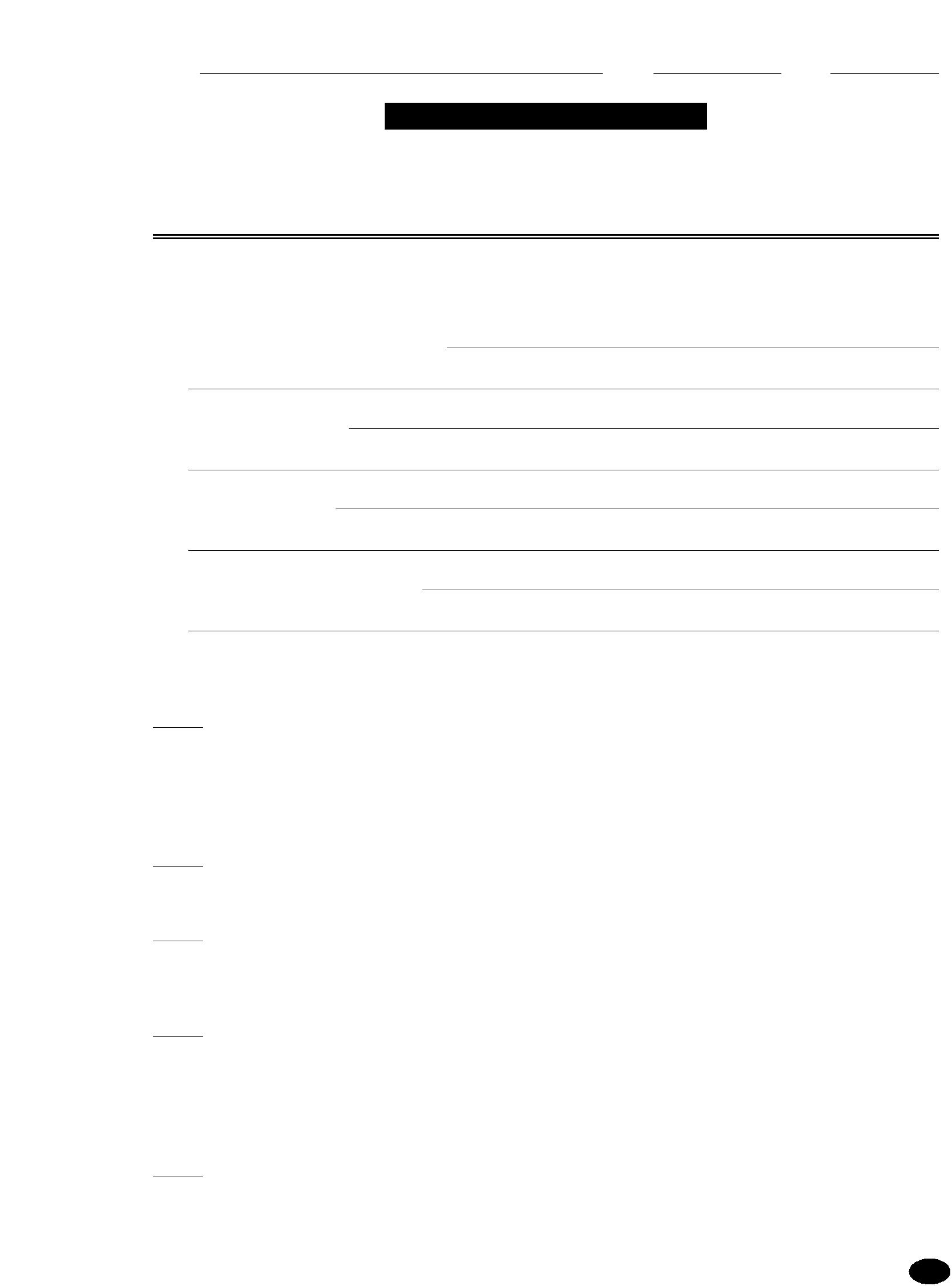 S E C T I O N  11 - 1  R E V I E WC ONTROL OF G ENE E XPRESSIONVOCABULARY REVIEW Explain the relationship between the terms in each of the following pairs of terms.regulator gene, repressor protein operator, repression inducer, activation transcription factor, enhancer MULTIPLE CHOICE Write the correct letter in the blank.A gene is expressed when it is present in the genome of an individual. prevented from interacting with RNA polymerase. transcribed into mRNA and that mRNA is translated into protein. duplicated during the replication of DNA. In the lac operon of E. coli, lactose functions as Unlike gene expression in prokaryotes, gene expression in eukaryotes cannot be regulated before transcription has occurred. can be regulated after transcription has occurred. does not involve promoters. involves the transcription of groups of genes called operons. Enhancers code for proteins called inducers. c. are found only in prokaryotic genomes. b. must be located close to the genes	d. facilitate transcription by binding tothey activate.	transcription factors.Modern Biology Study Guide	55Name	Class	DateSHORT ANSWER Answer the questions in the space provided.What is an operon, and in what type of organism are operons found? Describe what occurs during activation of the lac operon. Describe what occurs during repression of the lac operon. Critical Thinking How does the absence of a nuclear envelope in prokaryotes prevent prokaryotes from controlling gene expression by modifying RNA after transcription? STRUCTURES AND FUNCTIONS Use the figure to answer the following questions.The diagram below represents the lac operon in the presence of lactose. Label each part of the diagram in the space provided. b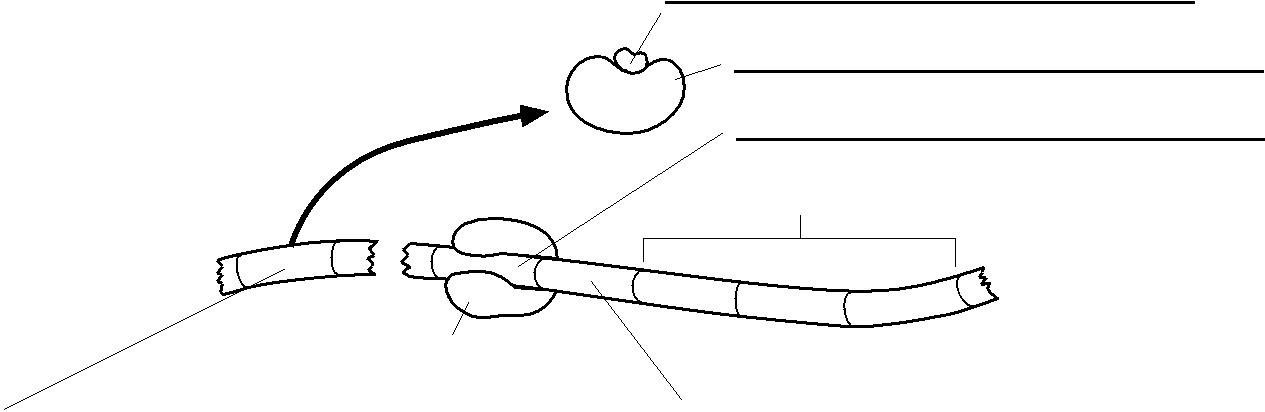 cdStructural genesRNA polymeraseea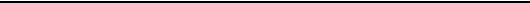 If the regulator gene were deleted, how would this affect expression of the structural genes? Explain your answer. Is transcription of the structural genes activated or repressed under the conditions shown above? Explain your answer. 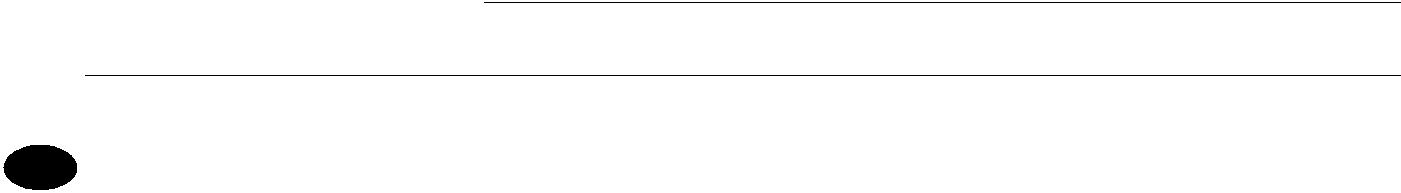 56	Section 11-1 Reviewa. a promoter.a. a promoter.b. an operator.c. a repressor protein   d. an inducer.c. a repressor protein   d. an inducer.3. In eukaryotic cells, transcription occurs3. In eukaryotic cells, transcription occurs3. In eukaryotic cells, transcription occursa.on parts of the DNA that are uncoiled.on parts of the DNA that are uncoiled.c.only on exons.b.only on introns.d.on all parts of the DNA.